2021年度大竹县教育服务中心部门决算目录公开时间：2022年9月9日第一部分 单位概况	3一、 职能简介	3二、2021年重点工作完成情况	3第二部分 2021年度单位决算情况说明	4一、	收入支出决算总体情况说明	4二、	收入决算情况说明	4三、	支出决算情况说明	5四、财政拨款收入支出决算总体情况说明	6五、一般公共预算财政拨款支出决算情况说明	6六、一般公共预算财政拨款基本支出决算情况说明	8七、“三公”经费财政拨款支出决算情况说明	9八、政府性基金预算支出决算情况说明	11九、 国有资本经营预算支出决算情况说明	11十、 其他重要事项的情况说明	11第三部分 名词解释	13第四部分 附件	15第五部分 附表	21一、收入支出决算总表	21二、收入决算表	21三、支出决算表	21四、财政拨款收入支出决算总表	21五、财政拨款支出决算明细表	21六、一般公共预算财政拨款支出决算表	21七、一般公共预算财政拨款支出决算明细表	21八、一般公共预算财政拨款基本支出决算表	21九、一般公共预算财政拨款项目支出决算表	21十、一般公共预算财政拨款“三公”经费支出决算表	21十一、政府性基金预算财政拨款收入支出决算表	21十二、政府性基金预算财政拨款“三公”经费支出决算表	21十三、国有资本经营预算财政拨款收入支出决算表	21十四、国有资本经营预算财政拨款支出决算表	21第一部分 单位概况职能简介1.制定和实施中小学勤工俭学和校办产业发展的长远规划，组织指导各校勤工俭学管理工作。2.做好各方面的协调工作，管理好大竹县后勤产业服务公司。3.做好教育市场规范和管理工作，围绕服务教育教学和师生生活建立和发展教育市场体系。深入实际，调查研究，推进素质教育和教育改革与发展。 4.加强勤工俭学理论研究和宣传，不断推进新时期勤工俭学工作发展的方式方法。5.加强学校后勤服务规范管理，确保学校后勤的安全与稳定。二、2021年重点工作完成情况主要工作是组织指导学校勤工俭学管理工作。做好教育市场规范和管理工作。加强学校后勤服务规范管理，确保学校后勤的安全与稳定。第二部分 2021年度单位决算情况说明收入支出决算总体情况说明2021年度收、支总计338.25万元。与2020年相比，收、支总计各增加13.74万元，增长4.23%。主要变动原因是新增调入人员3人。（图1：收、支决算总计变动情况图）收入决算情况说明2021年本年收入合计265.38万元，其中：一般公共预算财政拨款收入265.38万元，占100%；政府性基金预算财政拨款收入0万元，占0%；国有资本经营预算财政拨款收入0万元，占0%；上级补助收入0万元，占0%；事业收入0万元，占0%；经营收入0万元，占0%；附属单位上缴收入0万元，占0%；其他收入0万元，占0%。（图2：收入决算结构图）支出决算情况说明2021年本年支出合计265.38万元，其中：基本支出257.38万元，占96.99%；项目支出8.00万元，占3.01%；上缴上级支出0万元，占0%；经营支出0万元，占0%；对附属单位补助支出0万元，占0%。（图3：支出决算结构图）四、财政拨款收入支出决算总体情况说明2021年财政拨款收、支总计338.25万元。与2020年相比，财政拨款收、支总计各增加13.74万元，增长4.23%。主要变动原因是新增调入人员3人。（图4：财政拨款收、支决算总计变动情况）五、一般公共预算财政拨款支出决算情况说明（一）一般公共预算财政拨款支出决算总体情况2021年一般公共预算财政拨款支出265.38万元，占本年支出合计的100%。与2020年相比，一般公共预算财政拨款支出增加13.75万元，增长5.46%。主要变动原因是新增调入人员3人。（图5：一般公共预算财政拨款支出决算变动情况）（二）一般公共预算财政拨款支出决算结构情况2021年一般公共预算财政拨款支出265.38万元，主要用于以下方面:教育支出（205）207.84万元，占78.32%；社会保障和就业支出（208）32.59万元，占12.28%；卫生健康支出（210）8.80万元，占3.31%；住房保障支出（221）16.15万元，占6.09%。 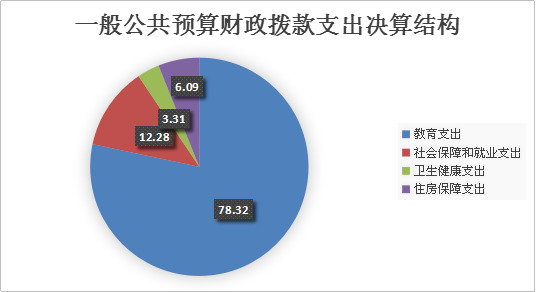 （（图6：一般公共预算财政拨款支出决算结构）（三）一般公共预算财政拨款支出决算具体情况2021年一般公共预算支出决算数为265.38万元，完成预算100%。其中：教育（205）教育管理事务(01）其他教育管理事务支出(99): 支出决算为189.83万元，完成预算100%，决算数等于预算数。教育（205）普通教育(02）其他普通教育支出(99): 支出决算为16.50万元，完成预算100%，决算数等于预算数。教育（205）其他教育支出(99）其他教育支出(99): 支出决算为1.51万元，完成预算100%，决算数等于预算数。社会保障和就业（208）行政事业单位养老支出（05）机关事业单位基本养老保险缴费支出（05）: 支出决算为17.93万元，完成预算100%，决算数等于预算数。社会保障和就业（208）行政事业单位养老支出（05）其他行政事业单位养老支出（99）: 支出决算为14.66万元，完成预算100%，决算数等于预算数。卫生健康（210）行政事业单位医疗（11）事业单位医疗（02）:支出决算为8.80万元，完成预算100%。，决算数等于预算数。住房保障支出（221）住房改革支出（02）住房公积金（01）: 支出决算为16.15万元，完成预算100%，决算数等于预算数。六、一般公共预算财政拨款基本支出决算情况说明	2021年一般公共预算财政拨款基本支出257.38万元，其中：人员经费223.72万元，主要包括：基本工资74.70万元、津贴补贴1.60万元、绩效工资43.46万元、机关事业单位基本养老保险缴费17.93万元、职工基本医疗保险缴费8.80万元、其他工资福利支出20.40万元、生活补助14.66万元、奖励金23.10万元、住房公积金16.15万元、其他对个人和家庭的补助支出2.93万元等。
　　公用经费33.66万元，主要包括：办公费7.59万元、邮电费0.21万元、差旅费4.96万元、公务接待费0.88万元、工会经费5.72万元、福利费6.27万元、其他商品和服务支出8.02万元等。七、“三公”经费财政拨款支出决算情况说明（一）“三公”经费财政拨款支出决算总体情况说明2021年“三公”经费财政拨款支出决算为0.88万元，完成预算100%，决算数与预算数持平。（二）“三公”经费财政拨款支出决算具体情况说明2021年“三公”经费财政拨款支出决算中，因公出国（境）费支出决算0万元，占0%；公务用车购置及运行维护费支出决算0万元，占0%；公务接待费支出决算0.88万元，占100%。具体情况如下：（图7：“三公”经费财政拨款支出结构）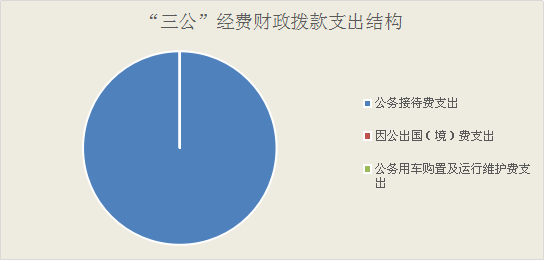 1.因公出国（境）经费支出0万元，完成预算0%。全年安排因公出国（境）团组0次，出国（境）0人。因公出国（境）支出决算与2020年持平。2.公务用车购置及运行维护费支出0万元,完成预算0%。公务用车购置及运行维护费支出决算与2020年持平与2020年持平。其中：公务用车购置支出0万元。全年按规定更新购置公务用车0辆，其中：轿车0辆、金额0万元，越野车0辆、金额0万元，载客汽车0辆、金额0万元。截至2021年12月底，单位共有公务用车0辆，其中：轿车0辆、越野车0辆、载客汽车0辆。公务用车运行维护费支出0万元。3.公务接待费支出0.88万元，完成预算100%。公务接待费支出决算比2020年减少0.17万元，下降16.19%。主要原因是严格控制开支。其中：国内公务接待支出0.88万元，主要用于执行公务、开展业务活动开支的交通费、住宿费、用餐费等。国内公务接待32批次，162人次（不包括陪同人员），共计支出0.88万元。外事接待支出0万元，外事接待0批次，0人，共计支出0万元。八、政府性基金预算支出决算情况说明2021年政府性基金预算财政拨款支出0万元。国有资本经营预算支出决算情况说明2021年国有资本经营预算财政拨款支出0万元。其他重要事项的情况说明（一）机关运行经费支出情况2021年，机关运行经费支出0万元，与2020年决算数持平。（二）政府采购支出情况2021年，政府采购支出总额0万元，其中：政府采购货物支出0万元、政府采购工程支出0万元、政府采购服务支出0万元。授予中小企业合同金额0万元，占政府采购支出总额的0%，其中：授予小微企业合同金额0万元，占政府采购支出总额的0%。（三）国有资产占有使用情况截至2021年12月31日，共有车辆0辆，其中：主要领导干部用车0辆、机要通信用车0辆、应急保障用车0辆、其他用车0辆、单价50万元以上通用设备0台（套），单价100万元以上专用设备0台（套）。预算绩效管理情况根据预算绩效管理要求，本单位在年初预算编制阶段，组织对0个项目开展了预算事前绩效评估，对0个项目编制了绩效目标，预算执行过程中，选取0个项目开展绩效监控，年终执行完毕后，对0个项目开展了绩效目标完成情况自评。本部门按要求对2021年部门整体支出开展绩效自评，从评价情况来看2021年度部门整体支出情况良好，但还有一些瑕疵，需要进一步加大工作力度，用更加科学的方法做好单位的各项工作。本部门无专项预算项目，因此本部门未组织开展项目支出绩效评价。项目绩效目标完成情况。本部门在2021年度部门决算中反映0个项目绩效目标实际完成情况,见附件1（第四部分）。2.部门绩效评价结果。本部门按要求对2021年部门整体支出绩效评价情况开展自评，《大竹县教育服务中心2021年部门整体支出绩效报告》见附件2。本部门自行组织对0个项目开展了绩效评价，《大竹县教育服务中心2021年项目绩效评价报告》见附件3。名词解释1.财政拨款收入：指单位从同级财政部门取得的财政预算资金。2.其他收入：指单位取得的除“财政拨款收入”、“事业收入”、“经营收入”等收入以外的各项收入。3.年初结转和结余：指以前年度尚未完成、结转到本年按有关规定继续使用的资金。 4.年末结转和结余：指单位按有关规定结转到下年或以后年度继续使用的资金。5.教育支出（205类）其他教育支出（99款）其他教育支出（99项）：指其他教育方面的支出。 6.社会保障和就业支出（208类）行政事业单位离退休（05款）事业单位离退休（02项）：指单位离退休职工目标奖支出。7.社会保障和就业支出（208类）行政事业单位离退休（05款）机关事业单位基本养老保险缴费支出（05项）：指单位缴纳职工养老保险费支出。8.社会保障和就业（208）行政事业单位离退休（05） 机关事业单位职业年金缴费支出（06）：指单位缴纳职工职业年金支出。9、卫生健康（210）行政事业单位医疗（11）事业单位医疗（02）：指单位缴纳职工医疗保险支出。10、卫生健康（210）行政事业单位医疗（11）其他行政事业单位医疗支出（99）：指单位缴纳职工补充医疗保险。11.住房保障支出（221类）住房改革支出（02款）住房公积金（01项）：指单位缴纳职工住房公积金支出。12.基本支出：指为保障机构正常运转、完成日常工作任务而发生的人员支出和公用支出。。13.项目支出：指在基本支出之外为完成特定行政任务和事业发展目标所发生的支出。14.“三公”经费：指部门用财政拨款安排的因公出国（境）费、公务用车购置及运行费和公务接待费。其中，因公出国（境）费反映单位公务出国（境）的国际旅费、国外城市间交通费、住宿费、伙食费、培训费、公杂费等支出；公务用车购置及运行费反映单位公务用车车辆购置支出（含车辆购置税）及租用费、燃料费、维修费、过路过桥费、保险费等支出；公务接待费反映单位按规定开支的各类公务接待（含外宾接待）支出。第四部分 附件附件1附件2大竹县教育服务中心2021年部门整体支出绩效评价报告一、部门（单位）概况（一）机构组成。大竹县教育服务中心是大竹县教育和科学技术局直属全额财政拨款事业单位。（二）机构职能。做好教育市场规范和管理工作，围绕服务教育教学和师生生活建立和发展教育市场体系。加强学校后勤服务规范管理，确保学校后勤的安全与稳定。促进学校绿化建设，节能减排，使校园更加环保美丽。（三）人员概况。事业编制人数18人。2021年12月底实有在职人员18人，实有退休人员33人。二、部门财政资金收支情况（一）部门财政资金收入情况。2021年收入合计265.38万元，全部为财政拨款收入。部门财政资金支出情况。大竹县教育服务中心2021年一般公共预算财政拨款支出265.38万元，其中:教育支出207.84万元，社会保障和就业支出32.59万元，卫生健康支出8.80万元，住房保障支出16.15万元。按支出性质，基本支出中人员经费231.72万元，日常公用经费33.66万元。三、部门整体预算绩效管理情况（一）部门预算项目绩效管理。2021年，我单位积极履职，强化管理，较好的完成了年度工作目标。通过加强预算收支管理，不断建立健全内部管理制度，梳理内部管理流程，部门整体支出管理水平得到提升。部门整体支出绩效情况如下：年预算配置控制较好，财政供养人员控制在预算编制以内，“三公”经费支出总额较上年略有减少。预算执行方面，根据“总量控制、计划管理”的要求从严控制行政经费，压缩公务费开支，严格控制“三公”经费，支出总额控制在预算总额以内；资产配置严格政府采购，按照预算科目规定使用财政资金，保障资金支出的规范化、制度化。预算管理方面，切实有效地执行了内部财务管理制度、车辆、资产内部管理制度，预算资金按规定管理使用，较好地完成了当年任务目标。2021年全面完成了上级主管部门下达我单位的各项工作任务和重点工作计划。（二）结果应用情况。1、加强内部控制，修改完善了相关财务管理的制度、规定，成立了财务监督小组，加强内部控制和监督。对各项资金的管理、经费收支审批等均作了明确规定，正确组织资金的筹集、调度和使用，债权债务及时结算、结清。2、财务管理严格依法依规依程序，做到公开公平公正。在严格执行财政财纪有关法律法规的同时，信息公开、绩效评价、依法接受财政监督。政府采购、国库集中支付等按有关规定规范执行。3、绩效评价结果的公开是财政资金接受公众监督的重要环节，是建设透明型财务体系的必然选择及顺利推行绩效评价的重要条件。为此，我单位适时公开了各类绩效评价结果，接受公众的监督和评判。4、为了使各类项目立项建立在科学的基础上，确保项目实施后能够产生较好的效果，我单位在各类项目立项之初，结合上一年度绩效评价结果对绩效项目进行有效性地审核，实现绩效评结果与预算编制的有效结合。四、评价结论及建议（一）评价结论。我单位较好的完成了年度工作目标。通过加强预算收支管理，按照国家的法律法规加强预算管理，不断建立健全内部管理制度，梳理内部管理流程，部门整体支出管理情况得到提升。不断完善内控制度，取得了较好的预算执行效果，达到预期绩效目标。存在问题。财务制度执行力有待加强，资金使用计划有待细化。预算编制工作有待细化。预算编制不够明确和细化，预算编制的合理性需要提高，预算执行力度还要进一步加强。改进建议。1、细化预算编制工作，严格按照预算编制的相关制度和要求进行预算编制；进一步提高预算编制的科学性、严谨性和可控性。2、加强财务管理，严格财务审核。加强单位财务管理，健全单位财务管理制度体系。3、完善资产管理，抓好“三公”经费控制。严格编制政府采购年初预算和计划，规范各类资产的购置审批制度、资产出租出借和收入管理制度、资产采购制度、使用管理制度、资产处置和报废审批制度、资产管理岗位职责制度等，加强单位内部的资产管理工作。严格控制“三公”经费的规模和比例，把关“三公”经费支出的审核、审批，杜绝挪用和挤占其他预算资金行为；进一步细化“三公”经费的管理，合理压缩“三公”经费支出。附件3大竹县教育服务中心2021年项目绩效评价报告一、项目概况无二、项目资金申报及使用情况无三、项目实施及管理情况无四、项目绩效情况	无五、评价结论及建议无第五部分 附表一、收入支出决算总表二、收入决算表三、支出决算表四、财政拨款收入支出决算总表五、财政拨款支出决算明细表六、一般公共预算财政拨款支出决算表七、一般公共预算财政拨款支出决算明细表八、一般公共预算财政拨款基本支出决算表九、一般公共预算财政拨款项目支出决算表十、一般公共预算财政拨款“三公”经费支出决算表十一、政府性基金预算财政拨款收入支出决算表十二、政府性基金预算财政拨款“三公”经费支出决算表十三、国有资本经营预算财政拨款收入支出决算表十四、国有资本经营预算财政拨款支出决算表2021年100万元以上（含）特定目标类部门预算项目绩效目标自评2021年100万元以上（含）特定目标类部门预算项目绩效目标自评2021年100万元以上（含）特定目标类部门预算项目绩效目标自评2021年100万元以上（含）特定目标类部门预算项目绩效目标自评2021年100万元以上（含）特定目标类部门预算项目绩效目标自评2021年100万元以上（含）特定目标类部门预算项目绩效目标自评主管部门及代码主管部门及代码实施单位项目预算
执行情况
（万元）项目预算
执行情况
（万元） 预算数： 执行数：项目预算
执行情况
（万元）项目预算
执行情况
（万元）其中：财政拨款其中：财政拨款项目预算
执行情况
（万元）项目预算
执行情况
（万元）其他资金其他资金年度总体目标完成情况预期目标预期目标预期目标目标实际完成情况目标实际完成情况年度总体目标完成情况年度绩效指标完成情况一级指标二级指标三级指标预期指标值实际完成指标值年度绩效指标完成情况完成指标数量指标年度绩效指标完成情况完成指标质量指标年度绩效指标完成情况完成指标时效指标年度绩效指标完成情况完成指标成本指标年度绩效指标完成情况效益
指标经济效益  指标年度绩效指标完成情况效益
指标社会效益  指标年度绩效指标完成情况效益
指标生态效益  指标年度绩效指标完成情况效益
指标可持续影响 指标年度绩效指标完成情况满意
度指标满意度指标